Impresso em: 07/08/2023 21:15:09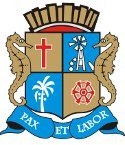 Matéria: 3Autor: PROF. BITTENCOURTGoverno de Sergipe Câmara Municipal de AracajuReunião: 29 SESSÃO OrdináriaData: 26/04/2022Parlamentar	Partido	Voto	HorárioANDERSON DE TUCA BRENO GARIBALDE CÍCERO DO SANTA MARIA DR. MANUEL MARCOS EDUARDO LIMAEMÍLIA CORRÊA FÁBIO MEIRELES ISACJOAQUIM DA JANELINHA LINDA BRASILPAQUITO DE TODOS PR. DIEGOPROF. BITTENCOURT PROFª. ÂNGELA MELO RICARDO MARQUES RICARDO VASCONCELOSSGT. BYRON ESTRELAS DO MAR SHEYLA GALBASONECAVINÍCIUS PORTOPDTUNIÃO BRASIL PODEMOS PSDREPUBLICANOS PATRIOTA PODEMOSPDT SOLIDARIEDADE PSOL SOLIDARIEDADE PPPDT PTCIDADANIA REDE REPUBLICANOS CIDADANIA PSDPDTSIM SIM SIM SIM SIM SIM SIM SIM SIM SIM SIM SIM NÃO SIM SIM SIM SIM SIM SIM SIM15:07:0515:07:1115:07:2415:06:5615:07:1315:07:0215:07:1115:07:0715:06:5015:07:0215:08:3515:07:1515:06:5415:06:4615:06:5915:06:4815:07:0115:06:4815:08:4415:08:31NITINHO BINHOFABIANO OLIVEIRASÁVIO NETO DE VARDO DA LOTÉRICAPSD PMN PPPODEMOSO Presidente não Vota Não VotouNão Votou Não VotouTotais da Votação	Sim: 19Resultado da Votação: APROVADONão: 1Abstenção: 0	Total de Votos Válidos: 20